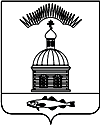 АДМИНИСТРАЦИЯ МУНИЦИПАЛЬНОГО ОБРАЗОВАНИЯГОРОДСКОЕ  ПОСЕЛЕНИЕ ПЕЧЕНГА ПЕЧЕНГСКОГО РАЙОНАМУРМАНСКОЙ ОБЛАСТИПОСТАНОВЛЕНИЕ (ПРОЕКТ)  от «___»___________2019 года                                                                          №___ п. ПеченгаВ соответствии с Бюджетным кодексом Российской Федерации, Порядком разработки, реализации и оценки эффективности муниципальных программ муниципального образования городское поселение Печенга, утвержденным Постановлением администрации муниципального образования городское поселение Печенга Печенгского района Мурманской области от 25.01.2016 № 23 (в ред. постановления от 05.11.2019 № 231), Постановлением администрации муниципального образования городское поселение Печенга Печенгского района Мурманской области от 07.11.2019 № 223 «Об утверждении среднесрочного финансового плана муниципального образования городское поселение Печенга Печенгского района Мурманской области на 2020 год и плановый период 2021 и 2022 годы» администрация муниципального образования городское поселение Печенга Печенгского района Мурманской областиПОСТАНОВЛЯЕТ:Утвердить муниципальную программу «Обеспечение безопасности населения на территории  муниципального образования городское поселение Печенга Печенгского района Мурманской области на 2020 год и плановый период 2021 и 2022 годы» (далее Программа)  согласно приложению к настоящему Постановлению.Настоящее постановление опубликовать (обнародовать) в соответствии с Положением о порядке опубликования (обнародования) и вступления в силу муниципальных правовых актов органов местного самоуправления муниципального образования городское поселение Печенга Печенгского района.Настоящее постановление вступает в силу с момента его опубликования (обнародования).Контроль за исполнением настоящего постановления возложить на заместителя главы администрации муниципального образования городское поселение Печенга Печенгского района Мурманской области.Глава администрации муниципального образования городское поселение Печенга                                                              Н.Г. Жданова    Приложение №  4 ЛИСТ СОГЛАСОВАНИЯпроекта постановления «Об утверждении муниципальной программы «Обеспечение безопасности населения на территории  муниципального образования городское поселение Печенга Печенгского района Мурманской области на 2020 год и плановый период 2021 и 2022 годы»СОГЛАСОВАНО:исп. Фандеева О.А.(81554) 76-4-88Рассылка: всего 4 экз.: 1 – дело, 1 – прокуратура, 1-ОМИ, 1-МБУ «ОД ОМС МО г.п. Печенга»Приложение к Постановлению администрации                                                                                   муниципального образования                                                                                 городское поселение Печенга                                                                                       от «___»_______2019 г. №___МУНИЦИПАЛЬНАЯ ПРОГРАММА«Обеспечение безопасности проживания на территории муниципального образования городское поселение Печенга на 2020 год и плановый период 2021 и 2022 годы»ПАСПОРТ ПРОГРАММЫПодпрограмма «Противодействие терроризму и профилактика экстремизма в области межэтнических и межконфессиональных отношений на территории городского поселения Печенга» на 2020 год и плановый период 2021 и 2022 годыПаспорт подпрограммыХарактеристика текущего состояния и приоритеты в сфере противодействия терроризму и экстремизмуРазработка Подпрограммы вызвана  необходимостью  выработки системного, комплексного подхода к решению проблемы профилактики терроризма и экстремизма. Подпрограмма призвана  стать  составной  частью антитеррористической  политики  в  соответствии  с  Федеральными  законами  от 25.07.2002 №114-ФЗ «О противодействии  экстремистской  деятельности»,  от 06.03.2006 № 35-ФЗ«О противодействии терроризму», Концепцией противодействия терроризму  в  Российской  Федерации,  утвержденной  Президентом  Российской Федерации 05.10.2009,  иными  федеральными  нормативными  правовыми  актами  и нормативными правовыми актами Мурманской области.Подпрограмма разработана для обеспечения безопасного проживания и жизнедеятельности  населения городского поселения Печенга и не  может  быть  реализована  в  случае дестабилизации обстановки в области, обусловленной проявлениями экстремизма и терроризма.Механизм  координации  деятельности  органов  власти  различного  уровня, учреждений  и  организаций,  общественных  объединений по  выполнению  задач противодействия  терроризму  и  экстремизму  требует  совершенствования,  так  как существующий порядок в ряде случаев приводит к разобщенности и недостаточной эффективности работы, осуществляемой органами исполнительной власти в данном направлении.Терроризм  и  экстремизм  как  социальные  явления  в  современных  условиях постоянно  меняются. При  этом  серьезно  возрастают  масштабы  людских  потерь, существенно поднимается уровень материального и морального ущерба для граждан, всего  общества,  расширяется  спектр  этого  ущерба.  Прямые  или  косвенные деструктивные  последствия  террористической  и  экстремистской  деятельности затрагивают все основные сферы общественной жизни: политическую, экономическую, социальную, духовную. Все это выдвигает целый ряд новых требований к организации и содержанию противодействия терроризму и экстремизму на всех уровнях и во всех аспектах этой работы, в том числе в сфере их профилактики, борьбы с носителями потенциальных угроз, а также в области минимизации последствий их деятельности.Наиболее существенное влияние на состояние обстановки в области оказывают сохраняющаяся  вероятность  совершения  диверсионно-террористических  актов  на объектах  различных  категорий,  географическое  положение  области,  деятельность представителей  экстремистских  и  террористических  организаций  в  приграничных районах области, откуда прибывают идеологи радикальных течений ислама.Анализ складывающейся обстановки, экономического и социального развития области свидетельствует о необходимости проведения в 2020 году и плановом периоде 2021 и 2022 годах мероприятий по обеспечению антитеррористической защищенности объектов с массовым пребыванием людей.Основным недостатком в антитеррористической защищенности мест с массовым пребыванием людей является недостаточная оснащенность объектов современными системами антитеррористической защиты.Не  менее  актуальной  остается  проблема  противодействия  экстремистским проявлениям.В  условиях  развития  современного  общества  особого  внимания  требует профилактика  экстремизма  и  терроризма  в  молодежной  среде.  Нередко формирующийся  у  молодых  людей  комплекс  социальных  обид  принимает  форму этнического протеста, что создает благоприятные условия для роста на этой почве разного рода этно- и мигрантофобий. В этих условиях проникновение в молодежную среду  террористических  взглядов  и  экстремистских  идей  приводит  к  применению насилия в отношении мигрантов, иностранных граждан.Предупреждение террористических и экстремистских проявлений заключается в выявлении, устранении, нейтрализации, локализации и минимизации воздействия тех факторов,  которые  либо  их  порождают,  либо  им  благоприятствуют.  Данные профилактические  мероприятия  осуществляются  на  начальных  стадиях  развития негативных  процессов,  когда  формируется  мотивация  противоправного  поведения. Противостоять  терроризму  и  экстремизму  можно  лишь  на  основе взаимодействия территориальных  органов  федеральных  органов  исполнительной  власти, государственных органов исполнительной власти, организаций независимо от форм собственности,  а  также  общественных  объединений  и  граждан  с  привлечением специалистов в различных отраслях знаний, средств массовой информации, в связи, с чем  проблема  противодействия  терроризму  должна  решаться  с  использованием программно-целевого  метода.  В  противном  случае  не  исключено  резкое  снижение эффективности  антитеррористической  деятельности,  способное  привести  к значительному  всплеску  преступлений  данной  категории,  особенно  в  молодежной среде.2. Основные цели и задачи подпрограммы, целевые показатели(индикаторы) реализации подпрограммыЦелью Подпрограммы  является совершенствование форм и методов работы органов местного самоуправления по противодействию экстремизму и профилактике терроризма на территории городского поселения Печенга.Основными ожидаемыми результатами реализации Подпрограммы являются:1. Повышение уровня межведомственного взаимодействия в городском поселении Печенга.2. Сведение к минимуму причин и условий, которые могут привести к совершению террористических актов в городском поселении Печенга.3. Гармонизация межнациональных отношений, повышение уровня этносоциальной комфортности.4. Укрепление в молодежной среде атмосферы межэтнического, межконфессионального согласия и толерантности.6. Повышение уровня организованности и бдительности населения в области противодействия террористической угрозе.7. Формирование единого информационного пространства для пропаганды и распространения на территории городского поселения Печенга идей толерантности, гражданской солидарности, уважения к другим культурам, в том числе через средства массовой информации.Для достижения Подпрограммы  должно быть обеспечено решение следующих задач:- повышение уровня межведомственного взаимодействия в городском поселении Печенга, направленного на предупреждение, выявление и последующее устранение причин и условий, способствующих осуществлению террористической и экстремистской деятельности;- осуществление мероприятий по профилактике терроризма и экстремизма в сферах межнациональных и межрелигиозных отношений, образования, культуры, физической культуры, спорта, в социальной, молодежной и информационной политике, в сфере обеспечения общественного правопорядка;- формирование у населения потребности в толерантном поведении к людям других национальностей и религиозных конфессий, на основе ценностей многонационального российского общества, культурного самосознания, принципов соблюдения прав и свобод человека;- проведение информационных, пропагандистских мероприятий, с участием институтов гражданского общества, направленных на формирование нетерпимости как экстремистской и террористической идеологии, повышение бдительности населения.Таким образом, реализация мероприятий Подпрограммы  позволит в 2020 году и плановом периоде 2021 и 2022 годах обеспечить благоприятные условия для устранения предпосылок проявлений терроризма, политического экстремизма, разжигания социальной, национальной и религиозной розни и гармонизации этноконфессиональных отношений в городском поселении Печенга.Подпрограмма носит социальный характер, результаты ее реализации позволят создать условия, способствующие устойчивому социально-экономическому развитию муниципального образования.В силу постоянного характера решаемых в рамках Подпрограммы  задач, выделение отдельных этапов ее реализации не предусматривается.Срок реализации Подпрограммы 2020 год и плановый период 2021 и 2022 годы.Основные целевые индикаторыи показатели эффективности реализации ПодпрограммыТаблица №13. Подпрограммные мероприятияПодпрограмма сформирована с учетом основных направлений деятельности Администрации МО г.п. Печенга на 2020 год и плановый период 2021-2022 годы.Перечень подпрограммных мероприятий с объемом финансирования и показателями результативности представлены в Таблицах № 2, № 3, № 4, № 5.3.Перечень основных мероприятий подпрограммыТаблица № 2Объемы финансирования на 2020 годТаблица № 3Объемы финансирования на 2021 годТаблица № 4Объемы финансирования на 2022 годТаблица № 55. Механизм реализации ПодпрограммыВедущий специалист ГО, ЧС и ПБ является ответственным исполнителем подпрограммы, готовит годовой отчет о ходе реализации Подпрограммы.Заместитель главы администрации городского поселения Печенга осуществляет:- текущую координацию и организационно-информационное обеспечение мероприятий реализации Подпрограммы;- мониторинг показателей оценки результативности в течение всего периода реализации Подпрограммы;  - работу по корректировке мероприятий Подпрограммы на основании результатов работы в течение года;- подведение итогов реализации Подпрограммы.Оценка результатов выполнения Подпрограммы осуществляется путем оценки исполнения основных мероприятий Подпрограммы, а также посредством сопоставления достигнутых значений.6. Оценка эффективности подпрограммы, рисков ее реализацииНа решение задач и достижение целей Подпрограммы  могут оказать влияние следующие риски:1. Внутренние риски:- низкая эффективность использования бюджетных средств;- необоснованное перераспределение средств, определенных Подпрограммой,  в ходе ее реализации.2. Внешние риски:- финансовые риски, связанные с недостаточным уровнем бюджетного финансирования Подпрограммы;- риски законодательных изменений, проявляющиеся в вероятности изменения действующих норм, с выходом новых нормативных правовых актов и невозможностью выполнения каких-либо обязательств в связи с данными изменениями;- непредвиденные риски, связанные с резким ухудшением состояния экономики вследствие финансового и экономического кризиса, а также природными и техногенными авариями, катастрофами и стихийными бедствиями.К мерам управления вышеуказанными рисками, способными минимизировать последствия неблагоприятных явлений и процессов, относятся:- создание эффективной системы контроля за исполнением мероприятий Подпрограммы, эффективностью использования бюджетных средств;- внесение своевременных изменений в Подпрограмму  и дополнительное финансирование мероприятий Подпрограммы;- разработка соответствующих мер по контролю межведомственной координации в ходе реализации Подпрограммы;- оперативное реагирование и внесение изменений в Подпрограмму, снижающих воздействие негативных факторов на выполнение задач Подпрограммы Подпрограмма «Реализация государственной политики в областигражданской обороны, защиты населения и территорий от чрезвычайных ситуаций природного и техногенного характера на территории городского поселения Печенга» на 2020 год и плановый период 2021 и 2022 годыПаспорт подпрограммыХарактеристика проблемы,на решение которой направлена подпрограммаНа территории городского поселения Печенга расположен один потенциально опасный объект, представляющий наибольшую опасность для здоровья и жизни населения, а также окружающей природной среды. Стихийные бедствия, связанные с опасными природными явлениями, пожарами, а также техногенные аварии являются основными источниками возникновения чрезвычайных ситуаций. Для предотвращения чрезвычайных ситуаций и ликвидации их негативных последствий существенное значение имеет наличие высокоэффективной системы мер по предупреждению чрезвычайных ситуаций и оперативному реагированию при их ликвидации. В первую очередь к таким мерам относится развитие системы информирования и оповещения населения.  Необходимость защиты населения от возникающих чрезвычайных ситуаций требует повышения готовности аварийно-спасательных формирований, совершенствования их технической оснащенности, особенно в части средств, обеспечивающих эффективный поиск пострадавших при чрезвычайных ситуациях..Основные цели и задачи подпрограммы, целевые показатели(индикаторы) реализации подпрограммыТаблица № 1Подпрограммные мероприятияПодпрограмма сформирована с учетом основных направлений деятельности Администрации МО г.п. Печенга на 2020 год и плановый период 2021-2022 годы.Перечень подпрограммных мероприятий с объемом финансирования и показателями результативности представлены в Таблицах №2, № 3, № 4, № 5.3.Перечень основных мероприятий подпрограммыТаблица № 2Объемы финансирования на 2020 годТаблица № 34.Объемы финансирования на 2021 годТаблица № 44.Объемы финансирования на 2022 годТаблица № 5Механизм реализации ПодпрограммыВедущий специалист ГО, ЧС и ПБ является ответственным исполнителем подпрограммы, готовит годовой отчет о ходе реализации Подпрограммы. Заместитель главы администрации городского поселения Печенга осуществляет:- текущую координацию и организационно-информационное обеспечение мероприятий реализации Подпрограммы;- мониторинг показателей оценки результативности в течение всего периода реализации Подпрограммы;  - работу по корректировке мероприятий Подпрограммы на основании результатов работы в течение года;- подведение итогов реализации Подпрограммы.Оценка результатов выполнения Подпрограммы осуществляется путем оценки исполнения основных мероприятий Подпрограммы, а также посредством сопоставления достигнутых значений.6. Оценка эффективности подпрограммы, рисков ее реализацииВ обеспечении устойчивого социально-экономического развития городского поселения Печенга в условиях сохранения угроз техногенного и природного характера одним из важнейших направлений является повышение безопасности жизнедеятельности населения и защищенности производственных и социальных объектов городского поселения Печенга от чрезвычайных ситуаций.Для предотвращения чрезвычайных ситуаций и ликвидации их негативных последствий существенное значение имеет наличие высокоэффективной системы мер по предупреждению чрезвычайных ситуаций и оперативному реагированию при их возникновении и необходимости ликвидации.Повышение уровня защищенности населения городского поселения Печенга при чрезвычайных ситуациях природного и техногенного характера требует совершенствования технической оснащенности, особенно в части средств, обеспечивающих эффективный поиск пострадавших при чрезвычайных ситуациях, в том числе и на водных объектах.Функционирование системы предупреждения и ликвидации в немалой степени зависит от уровня подготовки должностных лиц и специалистов, в обязанности которых входит решение задач по защите населения и территорий от чрезвычайных ситуаций, обеспечению пожарной безопасности.Экономическим эффектом реализации программы является сохранение жизни и здоровья граждан, минимизация ущерба, наносимого территории городского поселения Печенга.При разработке подпрограммы учитывалось влияние внешних и внутренних рисков на достижение заявленной цели.К числу внешних рисков были отнесены изменения в действующем законодательстве, возможность отмены итогов проведенных аукционов в соответствии с решением Федеральной антимонопольной службы РФ, невыполнение исполнителями условий договоров на поставку товаров и оказание услуг, другие экономические факторы.Настоящая подпрограмма позволит осуществить внедрение новых технологий и современного оборудования в области предупреждения и ликвидации чрезвычайных ситуаций, сократить количество погибших и пострадавших людей, обеспечить на требуемом уровне безопасность.Об утверждении муниципальной программы «Обеспечение безопасности населения на территории  муниципального образования городское поселение Печенга Печенгского района Мурманской области на 2020 год и плановый период 2021 и 2022 годы»к Регламенту  работы администрациимуниципального образования     городское      поселение       ПеченгаЗаместитель главы администрации«____»____________2019г__________/датаподписьрасшифровкаНачальник финансового отдела«____»____________2019г__________/датаподписьрасшифровкаНачальник юридического отдела«____»____________2019г__________/датаподписьрасшифровкаЦель программыОбеспечение  безопасной среды проживания.Реализация государственной политики Российской Федерации в области профилактики терроризма и экстремизма на территории городского поселения Печенга путем  совершенствования системы   профилактических   мер   антитеррористической, противоэкстремистской  направленности,   формирования толерантной  среды  на  основе  ценностей  многонационального российского  общества,  принципов  соблюдения  прав  и  свобод человекаЗадачи программыПовышение уровня защищенности граждан от чрезвычайных ситуаций природного и техногенного характераСовершенствование  форм  и  методов  работы  органов  местного самоуправления   по   противодействию   экстремизму   и профилактике  терроризма  на  территории  городского поселения Печенга.Важнейшие целевые показатели (индикаторы) реализации программыКоличество зарегистрированных нарушений  общественного порядка экстремистского и террористического характера на территории городского поселения Печенга.Участие городского поселения Печенга в функционировании службы 112 и Единой дежурно-диспетчерской службы на территории Печенгского района, готовых к немедленному реагированию при угрозе возникновения и (или) возникновении чрезвычайных ситуаций.Перечень подпрограмм  Подпрограмма «Противодействие терроризму и профилактика экстремизма в области межэтнических и межконфессиональных отношений на территории городского поселения Печенга»  на 2020 год и плановый период 2021 и 2022 годы. Подпрограмма «Реализация государственной политики в области гражданской обороны, защиты населения и территорий от чрезвычайных ситуаций природного и техногенного характера на территории городского поселения Печенга» на 2020 год и плановый период 2021 и 2022 годы.Заказчик программыАдминистрация городского поселения ПеченгаИсполнитель программыАдминистрация городского поселения ПеченгаСрок реализации программыНа 2020 год и плановый период 2021 и 2022 годыФинансовое обеспечение программы2020 год Всего -1 188,80 тыс. руб., в т. ч.:МБ – 1 188,80 тыс. руб.2021 год Всего – 1 188,80 тыс. руб., в т. ч.:МБ – 1 188,80 тыс. руб.2022 год Всего – 1 188,80 тыс. руб., в т. ч.:МБ – 1 188,80 тыс. руб.Ожидаемые конечные результаты реализации программыУчастие  городского поселения Печенга в функционировании службы 112 и Единой дежурно-диспетчерской службы на территории Печенгского района, готовая к немедленному реагированию при угрозе возникновения и (или) возникновении чрезвычайных ситуаций.Обеспечение системы мер, направленных на  противодействие пропаганде  экстремистской  идеологии,  насилия  в  средствах массовой информации, усиления контрпропаганды, внедрение в социальную практику норм толерантного поведения.Формирование  эффективных  механизмов  пресечения  и профилактики различных видов терроризма, дальнейшее развитие нормативно-правовой  базы  о  недопустимости  и  запрете возбуждения религиозной, национальной вражды с учетом опыта законодательного регулирования противодействия терроризмуАдрес размещения подпрограммы    на официальном сайте городского поселения Печенгаwww.pechenga51.ruНаименование муниципальной программы, в которую входит подпрограмма«Обеспечение безопасности проживания на  территории   муниципального     образования  городское  поселение  Печенга на  2020 год и плановый период 2021 и 2022 годы»Цель подпрограммыРеализация государственной политики Российской Федерации в области профилактики терроризма и экстремизма на территории городского поселения Печенга путем  совершенствования системы   профилактических   мер   антитеррористической, противоэкстремистской направленности,   формирования толерантной  среды  на  основе  ценностей  многонационального российского  общества,  принципов  соблюдения  прав  и  свобод человекаВажнейшие целевые показатели (индикаторы) реализации подпрограммыКоличество зарегистрированных нарушений  общественного порядка экстремистского и террористического характераЗаказчик подпрограммыАдминистрация городского поселения ПеченгаСроки реализации подпрограммы2020 год и плановый период 2021 и 2022 годыФинансовое обеспечение подпрограммы2020 год Всего -230,00 тыс. руб., в т. ч.:МБ – 230,00 тыс. руб.2021 год Всего – 230,00 тыс. руб., в т. ч.:МБ – 230,00 тыс. руб.2022 год Всего – 230,00 тыс. руб., в т. ч.:МБ – 230,00 тыс. руб.Ожидаемые конечные результаты реализации подпрограммы-Обеспечение системы мер, направленных на противодействие пропаганде  экстремистской  идеологии,  насилия  в  средствах массовой информации, усиления контрпропаганды, внедрение в социальную практику норм толерантного поведения;-Формирование  эффективных  механизмов  пресечения  и профилактики различных видов терроризма, дальнейшее развитие нормативно-правовой  базы  о  недопустимости  и  запрете возбуждения религиозной, национальной вражды с учетом опыта законодательного регулирования противодействия терроризмуАдрес размещения Программы    на официальном сайте городского поселения Печенгаwww.pechenga51.ru№п/пЦель, задачи и показатели (индикаторы)Ед. изм.Значение показателя (индикатора)Значение показателя (индикатора)Значение показателя (индикатора)Значение показателя (индикатора)№п/пЦель, задачи и показатели (индикаторы)Ед. изм.Годы реализации подпрограммыГоды реализации подпрограммыГоды реализации подпрограммыГоды реализации подпрограммы№п/пЦель, задачи и показатели (индикаторы)Ед. изм.20202021202220221234566Цель: Организация антитеррористической деятельности, противодействие возможным фактам проявления    терроризма и экстремизма, укрепление доверия   населения  к работе органов   государственной власти, органов местного самоуправления, правоохранительным органам, формирование  толерантной среды на основе ценностей многонационального российского общества, общероссийской гражданской идентичности и культурного самосознания, принципов соблюдения прав и свобод человекаЦель: Организация антитеррористической деятельности, противодействие возможным фактам проявления    терроризма и экстремизма, укрепление доверия   населения  к работе органов   государственной власти, органов местного самоуправления, правоохранительным органам, формирование  толерантной среды на основе ценностей многонационального российского общества, общероссийской гражданской идентичности и культурного самосознания, принципов соблюдения прав и свобод человекаЦель: Организация антитеррористической деятельности, противодействие возможным фактам проявления    терроризма и экстремизма, укрепление доверия   населения  к работе органов   государственной власти, органов местного самоуправления, правоохранительным органам, формирование  толерантной среды на основе ценностей многонационального российского общества, общероссийской гражданской идентичности и культурного самосознания, принципов соблюдения прав и свобод человекаЦель: Организация антитеррористической деятельности, противодействие возможным фактам проявления    терроризма и экстремизма, укрепление доверия   населения  к работе органов   государственной власти, органов местного самоуправления, правоохранительным органам, формирование  толерантной среды на основе ценностей многонационального российского общества, общероссийской гражданской идентичности и культурного самосознания, принципов соблюдения прав и свобод человекаЦель: Организация антитеррористической деятельности, противодействие возможным фактам проявления    терроризма и экстремизма, укрепление доверия   населения  к работе органов   государственной власти, органов местного самоуправления, правоохранительным органам, формирование  толерантной среды на основе ценностей многонационального российского общества, общероссийской гражданской идентичности и культурного самосознания, принципов соблюдения прав и свобод человекаЦель: Организация антитеррористической деятельности, противодействие возможным фактам проявления    терроризма и экстремизма, укрепление доверия   населения  к работе органов   государственной власти, органов местного самоуправления, правоохранительным органам, формирование  толерантной среды на основе ценностей многонационального российского общества, общероссийской гражданской идентичности и культурного самосознания, принципов соблюдения прав и свобод человекаЦель: Организация антитеррористической деятельности, противодействие возможным фактам проявления    терроризма и экстремизма, укрепление доверия   населения  к работе органов   государственной власти, органов местного самоуправления, правоохранительным органам, формирование  толерантной среды на основе ценностей многонационального российского общества, общероссийской гражданской идентичности и культурного самосознания, принципов соблюдения прав и свобод человека1Основное мероприятие:Проведение организационных и пропагандистских мероприятий на территории городского поселения ПеченгаКол-во (шт)55552Основное мероприятие: Проведение мероприятий по профилактике экстремизма и терроризма.Кол-во (шт)66663Основное мероприятие:Повышение антитеррористической защищенности администрации городского поселения Печенга и мест массового пребывания граждан.Кол-во (шт)22224Основное мероприятие: Проведение акций «Внимание – экстремизм!», «Терроризму нет!»Кол-во (шт)2222№ п/пЦели, задачи, мероприятиеПоказатели (индикаторы) результативности выполнения основных мероприятийПоказатели (индикаторы) результативности выполнения основных мероприятийПоказатели (индикаторы) результативности выполнения основных мероприятийПоказатели (индикаторы) результативности выполнения основных мероприятийИсполнитель№ п/пЦели, задачи, мероприятиеНаименование показателя, ед. измерения2020 год2021 год2022 годИсполнительЦель: Организация антитеррористической деятельности, противодействие возможным фактам проявления    терроризма и экстремизма, укрепление доверия   населения  к работе органов   государственной власти, органов местного самоуправления, правоохранительным органам, формирование  толерантной среды на основе ценностей многонационального российского общества, общероссийской гражданской идентичности и культурного самосознания, принципов соблюдения прав и свобод человекаЦель: Организация антитеррористической деятельности, противодействие возможным фактам проявления    терроризма и экстремизма, укрепление доверия   населения  к работе органов   государственной власти, органов местного самоуправления, правоохранительным органам, формирование  толерантной среды на основе ценностей многонационального российского общества, общероссийской гражданской идентичности и культурного самосознания, принципов соблюдения прав и свобод человекаЦель: Организация антитеррористической деятельности, противодействие возможным фактам проявления    терроризма и экстремизма, укрепление доверия   населения  к работе органов   государственной власти, органов местного самоуправления, правоохранительным органам, формирование  толерантной среды на основе ценностей многонационального российского общества, общероссийской гражданской идентичности и культурного самосознания, принципов соблюдения прав и свобод человекаЦель: Организация антитеррористической деятельности, противодействие возможным фактам проявления    терроризма и экстремизма, укрепление доверия   населения  к работе органов   государственной власти, органов местного самоуправления, правоохранительным органам, формирование  толерантной среды на основе ценностей многонационального российского общества, общероссийской гражданской идентичности и культурного самосознания, принципов соблюдения прав и свобод человекаЦель: Организация антитеррористической деятельности, противодействие возможным фактам проявления    терроризма и экстремизма, укрепление доверия   населения  к работе органов   государственной власти, органов местного самоуправления, правоохранительным органам, формирование  толерантной среды на основе ценностей многонационального российского общества, общероссийской гражданской идентичности и культурного самосознания, принципов соблюдения прав и свобод человекаЦель: Организация антитеррористической деятельности, противодействие возможным фактам проявления    терроризма и экстремизма, укрепление доверия   населения  к работе органов   государственной власти, органов местного самоуправления, правоохранительным органам, формирование  толерантной среды на основе ценностей многонационального российского общества, общероссийской гражданской идентичности и культурного самосознания, принципов соблюдения прав и свобод человекаЦель: Организация антитеррористической деятельности, противодействие возможным фактам проявления    терроризма и экстремизма, укрепление доверия   населения  к работе органов   государственной власти, органов местного самоуправления, правоохранительным органам, формирование  толерантной среды на основе ценностей многонационального российского общества, общероссийской гражданской идентичности и культурного самосознания, принципов соблюдения прав и свобод человека1Основное мероприятие:Проведение организационных и пропагандистских мероприятий на территории городского поселения ПеченгаКоличество мероприятий (шт)555Администрация МО г.п. Печенга2Основное мероприятие: Проведение мероприятий по профилактике экстремизма и терроризма.Количество мероприятий (шт)666Администрация МО г.п. Печенга3.Основное мероприятие:Повышение антитеррористической защищенности администрации городского поселения Печенга и мест массового пребывания граждан.Количество мероприятий (шт)222Администрация МО г.п. Печенга4Основное мероприятие: Проведение акций «Внимание – экстремизм!», «Терроризму нет!»Количество мероприятий (шт)222Администрация МО г.п. Печенга№ п/пЦели, задачи, мероприятиеСрок исполненияИсточникифинансированияОбъем финансирования,тысяч рублейИсполнитель123456Цель: Обеспечение защиты населения от чрезвычайных ситуаций и ликвидация их последствий, выполнение мероприятий гражданской обороны на территории муниципального образованияЦель: Обеспечение защиты населения от чрезвычайных ситуаций и ликвидация их последствий, выполнение мероприятий гражданской обороны на территории муниципального образованияЦель: Обеспечение защиты населения от чрезвычайных ситуаций и ликвидация их последствий, выполнение мероприятий гражданской обороны на территории муниципального образованияЦель: Обеспечение защиты населения от чрезвычайных ситуаций и ликвидация их последствий, выполнение мероприятий гражданской обороны на территории муниципального образованияЦель: Обеспечение защиты населения от чрезвычайных ситуаций и ликвидация их последствий, выполнение мероприятий гражданской обороны на территории муниципального образованияЦель: Обеспечение защиты населения от чрезвычайных ситуаций и ликвидация их последствий, выполнение мероприятий гражданской обороны на территории муниципального образования1.Основное мероприятие:Проведение организационных и пропагандистских мероприятий на территории городского поселения ПеченгаФБ0,00Администрация МО г.п. Печенга1.Основное мероприятие:Проведение организационных и пропагандистских мероприятий на территории городского поселения ПеченгаОБ0,00Администрация МО г.п. Печенга1.Основное мероприятие:Проведение организационных и пропагандистских мероприятий на территории городского поселения ПеченгаМБ0,00Администрация МО г.п. Печенга1.Основное мероприятие:Проведение организационных и пропагандистских мероприятий на территории городского поселения ПеченгаИтого:0,00Администрация МО г.п. Печенга2Основное мероприятие: Проведение мероприятий по профилактике экстремизма и терроризма.ФБ0,00Администрация МО г.п. Печенга2Основное мероприятие: Проведение мероприятий по профилактике экстремизма и терроризма.ОБ0,00Администрация МО г.п. Печенга2Основное мероприятие: Проведение мероприятий по профилактике экстремизма и терроризма.МБ0,00Администрация МО г.п. Печенга2Основное мероприятие: Проведение мероприятий по профилактике экстремизма и терроризма.Итого:0,00Администрация МО г.п. Печенга3.Основное мероприятие:Повышение антитеррористической защищенности администрации городского поселения Печенга и мест массового пребывания граждан.ФБ0,00Администрация МО г.п. Печенга3.Основное мероприятие:Повышение антитеррористической защищенности администрации городского поселения Печенга и мест массового пребывания граждан.ОБ0,00Администрация МО г.п. Печенга3.Основное мероприятие:Повышение антитеррористической защищенности администрации городского поселения Печенга и мест массового пребывания граждан.МБ220,00Администрация МО г.п. Печенга3.Основное мероприятие:Повышение антитеррористической защищенности администрации городского поселения Печенга и мест массового пребывания граждан.Итого:МБ220,00Администрация МО г.п. Печенга4.Основное мероприятие: Проведение акций «Внимание – экстремизм!», «Терроризму нет!»ФБ0,00Администрация МО г.п. Печенга4.Основное мероприятие: Проведение акций «Внимание – экстремизм!», «Терроризму нет!»ОБ0,00Администрация МО г.п. Печенга4.Основное мероприятие: Проведение акций «Внимание – экстремизм!», «Терроризму нет!»МБ10,00Администрация МО г.п. Печенга4.Основное мероприятие: Проведение акций «Внимание – экстремизм!», «Терроризму нет!»Итого:МБ10,00Администрация МО г.п. ПеченгаВсего по ЦП:Всего по ЦП:Всего по ЦП:МБ230,002020Всего:230,00ФБ0,00ОБ0,00МБ230,00№ п/пЦели, задачи, мероприятиеСрок исполненияИсточникифинансированияОбъем финансирования,тысяч рублейИсполнитель123456Цель: Обеспечение защиты населения от чрезвычайных ситуаций и ликвидация их последствий, выполнение мероприятий гражданской обороны на территории муниципального образованияЦель: Обеспечение защиты населения от чрезвычайных ситуаций и ликвидация их последствий, выполнение мероприятий гражданской обороны на территории муниципального образованияЦель: Обеспечение защиты населения от чрезвычайных ситуаций и ликвидация их последствий, выполнение мероприятий гражданской обороны на территории муниципального образованияЦель: Обеспечение защиты населения от чрезвычайных ситуаций и ликвидация их последствий, выполнение мероприятий гражданской обороны на территории муниципального образованияЦель: Обеспечение защиты населения от чрезвычайных ситуаций и ликвидация их последствий, выполнение мероприятий гражданской обороны на территории муниципального образованияЦель: Обеспечение защиты населения от чрезвычайных ситуаций и ликвидация их последствий, выполнение мероприятий гражданской обороны на территории муниципального образования1.Основное мероприятие:Проведение организационных и пропагандистских мероприятий на территории городского поселения ПеченгаФБ0,00Администрация МО г.п. Печенга1.Основное мероприятие:Проведение организационных и пропагандистских мероприятий на территории городского поселения ПеченгаОБ0,00Администрация МО г.п. Печенга1.Основное мероприятие:Проведение организационных и пропагандистских мероприятий на территории городского поселения ПеченгаМБ0,00Администрация МО г.п. Печенга1.Основное мероприятие:Проведение организационных и пропагандистских мероприятий на территории городского поселения ПеченгаИтого:0,00Администрация МО г.п. Печенга2Основное мероприятие: Проведение мероприятий по профилактике экстремизма и терроризма.ФБ0,00Администрация МО г.п. Печенга2Основное мероприятие: Проведение мероприятий по профилактике экстремизма и терроризма.ОБ0,00Администрация МО г.п. Печенга2Основное мероприятие: Проведение мероприятий по профилактике экстремизма и терроризма.МБ0,00Администрация МО г.п. Печенга2Основное мероприятие: Проведение мероприятий по профилактике экстремизма и терроризма.Итого:0,00Администрация МО г.п. Печенга3.Основное мероприятие:Повышение антитеррористической защищенности администрации городского поселения Печенга и мест массового пребывания граждан.ФБ0,00Администрация МО г.п. Печенга3.Основное мероприятие:Повышение антитеррористической защищенности администрации городского поселения Печенга и мест массового пребывания граждан.ОБ0,00Администрация МО г.п. Печенга3.Основное мероприятие:Повышение антитеррористической защищенности администрации городского поселения Печенга и мест массового пребывания граждан.МБ220,00Администрация МО г.п. Печенга3.Основное мероприятие:Повышение антитеррористической защищенности администрации городского поселения Печенга и мест массового пребывания граждан.Итого:МБ220,00Администрация МО г.п. Печенга4.Основное мероприятие: Проведение акций «Внимание – экстремизм!», «Терроризму нет!»ФБ0,00Администрация МО г.п. Печенга4.Основное мероприятие: Проведение акций «Внимание – экстремизм!», «Терроризму нет!»ОБ0,00Администрация МО г.п. Печенга4.Основное мероприятие: Проведение акций «Внимание – экстремизм!», «Терроризму нет!»МБ10,00Администрация МО г.п. Печенга4.Основное мероприятие: Проведение акций «Внимание – экстремизм!», «Терроризму нет!»Итого:МБ10,00Администрация МО г.п. ПеченгаВсего по ЦП:Всего по ЦП:Всего по ЦП:МБ230,002021Всего:230,00ФБ0,00ОБ0,00МБ230,00№ п/пЦели, задачи, мероприятиеСрок исполненияИсточникифинансированияОбъем финансирования,тысяч рублейИсполнитель123456Цель: Обеспечение защиты населения от чрезвычайных ситуаций и ликвидация их последствий, выполнение мероприятий гражданской обороны на территории муниципального образованияЦель: Обеспечение защиты населения от чрезвычайных ситуаций и ликвидация их последствий, выполнение мероприятий гражданской обороны на территории муниципального образованияЦель: Обеспечение защиты населения от чрезвычайных ситуаций и ликвидация их последствий, выполнение мероприятий гражданской обороны на территории муниципального образованияЦель: Обеспечение защиты населения от чрезвычайных ситуаций и ликвидация их последствий, выполнение мероприятий гражданской обороны на территории муниципального образованияЦель: Обеспечение защиты населения от чрезвычайных ситуаций и ликвидация их последствий, выполнение мероприятий гражданской обороны на территории муниципального образованияЦель: Обеспечение защиты населения от чрезвычайных ситуаций и ликвидация их последствий, выполнение мероприятий гражданской обороны на территории муниципального образования1.Основное мероприятие:Проведение организационных и пропагандистских мероприятий на территории городского поселения ПеченгаФБ0,00Администрация МО г.п. Печенга1.Основное мероприятие:Проведение организационных и пропагандистских мероприятий на территории городского поселения ПеченгаОБ0,00Администрация МО г.п. Печенга1.Основное мероприятие:Проведение организационных и пропагандистских мероприятий на территории городского поселения ПеченгаМБ0,00Администрация МО г.п. Печенга1.Основное мероприятие:Проведение организационных и пропагандистских мероприятий на территории городского поселения ПеченгаИтого:0,00Администрация МО г.п. Печенга2Основное мероприятие: Проведение мероприятий по профилактике экстремизма и терроризма.ФБ0,00Администрация МО г.п. Печенга2Основное мероприятие: Проведение мероприятий по профилактике экстремизма и терроризма.ОБ0,00Администрация МО г.п. Печенга2Основное мероприятие: Проведение мероприятий по профилактике экстремизма и терроризма.МБ0,00Администрация МО г.п. Печенга2Основное мероприятие: Проведение мероприятий по профилактике экстремизма и терроризма.Итого:0,00Администрация МО г.п. Печенга3.Основное мероприятие:Повышение антитеррористической защищенности администрации городского поселения Печенга и мест массового пребывания граждан.ФБ0,00Администрация МО г.п. Печенга3.Основное мероприятие:Повышение антитеррористической защищенности администрации городского поселения Печенга и мест массового пребывания граждан.ОБ0,00Администрация МО г.п. Печенга3.Основное мероприятие:Повышение антитеррористической защищенности администрации городского поселения Печенга и мест массового пребывания граждан.МБ220,00Администрация МО г.п. Печенга3.Основное мероприятие:Повышение антитеррористической защищенности администрации городского поселения Печенга и мест массового пребывания граждан.Итого:МБ220,00Администрация МО г.п. Печенга4.Основное мероприятие: Проведение акций «Внимание – экстремизм!», «Терроризму нет!»ФБ0,00Администрация МО г.п. Печенга4.Основное мероприятие: Проведение акций «Внимание – экстремизм!», «Терроризму нет!»ОБ0,00Администрация МО г.п. Печенга4.Основное мероприятие: Проведение акций «Внимание – экстремизм!», «Терроризму нет!»МБ10,00Администрация МО г.п. Печенга4.Основное мероприятие: Проведение акций «Внимание – экстремизм!», «Терроризму нет!»Итого:МБ10,00Администрация МО г.п. ПеченгаВсего по ЦП:Всего по ЦП:Всего по ЦП:МБ230,002022Всего:230,00ФБ0,00ОБ0,00МБ230,00Наименование муниципальной программы, в которую входит подпрограмма«Обеспечение безопасности проживания на  территории   муниципального     образования  городское  поселение  Печенга на  2020 год и плановый период 2021 и 2022 годы»Цель подпрограммыПовышение уровня защищенности граждан от чрезвычайных ситуаций природного и техногенного характераВажнейшие целевые показатели (индикаторы) реализации подпрограммыУчастие  городского поселения Печенга в функционировании службы 112 и Единой дежурно-диспетчерской службы на территории Печенгского района, готовая к немедленному реагированию при угрозе возникновения и (или) возникновении чрезвычайных ситуацийЗаказчик подпрограммыАдминистрация городского поселения ПеченгаСроки реализации подпрограммыНа 2020 год и плановый период 2021 и 2022 годыФинансовое обеспечение подпрограммы2020 год Всего – 958,80 тыс. руб., в т. ч.:МБ – 958,80 тыс. руб.2021 год Всего – 958,80 тыс. руб., в т. ч.:МБ – 958,80 тыс. руб.2022 год Всего – 958,80 тыс. руб., в т. ч.:МБ – 958,80 тыс. руб.Ожидаемые конечные результаты реализации подпрограммыУчастие  городского поселения Печенга в функционировании службы 112 и Единой дежурно-диспетчерской службы на территории Печенгского района, готовая к немедленному реагированию при угрозе возникновения и (или) возникновении чрезвычайных ситуацийАдрес размещения подпрограммы    на официальном сайте городского поселения Печенгаwww.pechenga51.ru№п/пЦель, задачи и показатели (индикаторы)Ед. изм.Значение показателя (индикатора)Значение показателя (индикатора)Значение показателя (индикатора)Значение показателя (индикатора)№п/пЦель, задачи и показатели (индикаторы)Ед. изм.Годы реализации подпрограммыГоды реализации подпрограммыГоды реализации подпрограммыГоды реализации подпрограммы№п/пЦель, задачи и показатели (индикаторы)Ед. изм.20202021202220221234566Цель: повышение уровня защищенности граждан от чрезвычайных ситуаций природного и техногенного характераЦель: повышение уровня защищенности граждан от чрезвычайных ситуаций природного и техногенного характераЦель: повышение уровня защищенности граждан от чрезвычайных ситуаций природного и техногенного характераЦель: повышение уровня защищенности граждан от чрезвычайных ситуаций природного и техногенного характераЦель: повышение уровня защищенности граждан от чрезвычайных ситуаций природного и техногенного характераЦель: повышение уровня защищенности граждан от чрезвычайных ситуаций природного и техногенного характераЦель: повышение уровня защищенности граждан от чрезвычайных ситуаций природного и техногенного характера1Участие в эффективном функционировании службы 112 и подразделений  «ЕДДС»Печенгского района, готовая к немедленному реагированию при угрозе возникновения и (или) возникновении чрезвычайных ситуацийДа/ нетдададада2Наличие резервного фонда в целях ликвидации ЧСДа/ нетдададада3Наличие нормативно-правовых актов в области предупреждения и ликвидации чрезвычайных ситуацииДа/ нетдададада4Мониторинг готовности сил и средств РСЧС, обеспеченности населения средствами защиты от ЧСДа/ нетдададада5Количество защитных сооружений гражданской обороны, приведенных в состояние готовностиШт.11116Мониторинг готовности системы централизованного оповещения населенияДа/нетдададада7Мониторинг обеспечения пожарной безопасности населенияДа/нетдададада8Наличие актуальной нормативно-правовой базы в сфере государственной политики в областигражданской обороны, защиты населения и территорий от чрезвычайных ситуаций природного и техногенного характера на территории городского поселения ПеченгаДа/нетдададада№ п/пЦели, задачи, мероприятиеПоказатели (индикаторы) результативности выполнения основных мероприятийИсточникифинансированияПоказатели (индикаторы) результативности выполнения основных мероприятийИсточникифинансированияПоказатели (индикаторы) результативности выполнения основных мероприятийИсточникифинансированияПоказатели (индикаторы) результативности выполнения основных мероприятийИсточникифинансированияПоказатели (индикаторы) результативности выполнения основных мероприятийИсточникифинансированияИсполнитель№ п/пЦели, задачи, мероприятиеНаименование показателя, ед. измерения2020 год2020 год2021 год2022 годИсполнительЦель: Обеспечение защиты населения от чрезвычайных ситуаций и ликвидация их последствий, выполнение мероприятий гражданской обороны на территории муниципального образованияЦель: Обеспечение защиты населения от чрезвычайных ситуаций и ликвидация их последствий, выполнение мероприятий гражданской обороны на территории муниципального образованияЦель: Обеспечение защиты населения от чрезвычайных ситуаций и ликвидация их последствий, выполнение мероприятий гражданской обороны на территории муниципального образованияЦель: Обеспечение защиты населения от чрезвычайных ситуаций и ликвидация их последствий, выполнение мероприятий гражданской обороны на территории муниципального образованияЦель: Обеспечение защиты населения от чрезвычайных ситуаций и ликвидация их последствий, выполнение мероприятий гражданской обороны на территории муниципального образованияЦель: Обеспечение защиты населения от чрезвычайных ситуаций и ликвидация их последствий, выполнение мероприятий гражданской обороны на территории муниципального образованияЦель: Обеспечение защиты населения от чрезвычайных ситуаций и ликвидация их последствий, выполнение мероприятий гражданской обороны на территории муниципального образованияЦель: Обеспечение защиты населения от чрезвычайных ситуаций и ликвидация их последствий, выполнение мероприятий гражданской обороны на территории муниципального образования1Основное мероприятие:Участие в эффективном функционировании службы 112 и единой дежурно-диспетчерской службы Печенгского районаУчастие в содержании службы 112 и ЕДДС Печенгского района (да/нет)дадададаАдминистрация МО г.п. Печенга2Основное мероприятие: Резервный фонд на чрезвычайные ситуации и ликвидация их последствийФормирование резервного фонда (да/нет)дадададаАдминистрация МО г.п. Печенга3Основное мероприятие:Актуализация нормативно-правовой базы в сфере государственной политики в области гражданской обороны, защиты населения и территорий от чрезвычайных  ситуаций природного и техногенного характера на территории городского поселения ПеченгаАктуальность нормативно- правовой базы (да/нет)дадададаАдминистрация МО г.п. Печенга4Основное мероприятие:обеспечение готовности органов управления, сил и средств РСЧС к реагированию на ЧС, уровня обеспеченности населения средствами от ЧСОбеспеченность готовности органов управления, сил и средств РСЧС к реагированию на ЧС (да/нет)дадададаАдминистрация МО г.п. Печенга5Основное мероприятие:мероприятия по ГО, защите населения и территории поселения от ЧС природного и техногенного характераКол-во ЧС (ед.)0000Администрация МО г.п. Печенга6Основное мероприятие:совершенствование технических систем управления ГО и систем оповещения населенияАктуальность технических систем управления ГО и систем оповещения населения (да/нет)дадададаАдминистрация МО г.п. Печенга7Основное мероприятие:Обеспечение первичных мер пожарной безопасности, защиты от ЧС природного и техногенного характера, безопасности на водных объектах, проведение аварийно-спасательных работ на территории городского поселения ПеченгаОбеспеченность мерами пожарной безопасности (да/нет)дадададаАдминистрация МО г.п. Печенга№ п/пЦели, задачи, мероприятиеСрок исполненияИсточникифинансированияОбъем финансирования,тысяч рублейОбъем финансирования,тысяч рублейОбъем финансирования,тысяч рублейИсполнитель12345556Цель: Обеспечение защиты населения от чрезвычайных ситуаций и ликвидация их последствий, выполнение мероприятий гражданской обороны на территории муниципального образованияЦель: Обеспечение защиты населения от чрезвычайных ситуаций и ликвидация их последствий, выполнение мероприятий гражданской обороны на территории муниципального образованияЦель: Обеспечение защиты населения от чрезвычайных ситуаций и ликвидация их последствий, выполнение мероприятий гражданской обороны на территории муниципального образованияЦель: Обеспечение защиты населения от чрезвычайных ситуаций и ликвидация их последствий, выполнение мероприятий гражданской обороны на территории муниципального образованияЦель: Обеспечение защиты населения от чрезвычайных ситуаций и ликвидация их последствий, выполнение мероприятий гражданской обороны на территории муниципального образованияЦель: Обеспечение защиты населения от чрезвычайных ситуаций и ликвидация их последствий, выполнение мероприятий гражданской обороны на территории муниципального образованияЦель: Обеспечение защиты населения от чрезвычайных ситуаций и ликвидация их последствий, выполнение мероприятий гражданской обороны на территории муниципального образованияЦель: Обеспечение защиты населения от чрезвычайных ситуаций и ликвидация их последствий, выполнение мероприятий гражданской обороны на территории муниципального образования1.Основное мероприятие:Участие в эффективном функционировании службы 112 и единой дежурно-диспетчерской службы Печенгского района и службы 112ФБ0,000,000,00Администрация МО г.п. Печенга1.Основное мероприятие:Участие в эффективном функционировании службы 112 и единой дежурно-диспетчерской службы Печенгского района и службы 112ОБ0,000,000,00Администрация МО г.п. Печенга1.Основное мероприятие:Участие в эффективном функционировании службы 112 и единой дежурно-диспетчерской службы Печенгского района и службы 112МБ858,80858,80858,80Администрация МО г.п. Печенга1.Основное мероприятие:Участие в эффективном функционировании службы 112 и единой дежурно-диспетчерской службы Печенгского района и службы 112Итого:МБ858,80858,80858,80Администрация МО г.п. Печенга2.Основное мероприятие: Резервный фонд на чрезвычайные ситуации и ликвидация их последствийФБ0,000,000,00Администрация МО г.п. Печенга2.Основное мероприятие: Резервный фонд на чрезвычайные ситуации и ликвидация их последствийОБ0,000,000,00Администрация МО г.п. Печенга2.Основное мероприятие: Резервный фонд на чрезвычайные ситуации и ликвидация их последствийМБ100,00100,00100,00Администрация МО г.п. Печенга2.Основное мероприятие: Резервный фонд на чрезвычайные ситуации и ликвидация их последствийИтого:МБ100,00100,00100,00Администрация МО г.п. Печенга3.Основное мероприятие:Актуализация нормативно-правовой базы в сфере государственной политики в области гражданской обороны, защиты населения и территорий от чрезвычайных ситуаций природного и техногенного характера на территории городского поселения ПеченгаФБ0,000,000,00Администрация МО г.п. Печенга3.Основное мероприятие:Актуализация нормативно-правовой базы в сфере государственной политики в области гражданской обороны, защиты населения и территорий от чрезвычайных ситуаций природного и техногенного характера на территории городского поселения ПеченгаОБ0,000,000,00Администрация МО г.п. Печенга3.Основное мероприятие:Актуализация нормативно-правовой базы в сфере государственной политики в области гражданской обороны, защиты населения и территорий от чрезвычайных ситуаций природного и техногенного характера на территории городского поселения ПеченгаМБ0,000,000,00Администрация МО г.п. Печенга3.Основное мероприятие:Актуализация нормативно-правовой базы в сфере государственной политики в области гражданской обороны, защиты населения и территорий от чрезвычайных ситуаций природного и техногенного характера на территории городского поселения ПеченгаИтого:МБ0,000,000,00Администрация МО г.п. Печенга4.Основное мероприятие:обеспечение готовности органов управления, сил и средств РСЧС к реагированию на ЧС, уровня обеспеченности населения средствами от ЧСФБ0,000,000,00Администрация МО г.п. Печенга4.Основное мероприятие:обеспечение готовности органов управления, сил и средств РСЧС к реагированию на ЧС, уровня обеспеченности населения средствами от ЧСОБ0,000,000,00Администрация МО г.п. Печенга4.Основное мероприятие:обеспечение готовности органов управления, сил и средств РСЧС к реагированию на ЧС, уровня обеспеченности населения средствами от ЧСМБ0,000,000,00Администрация МО г.п. Печенга4.Основное мероприятие:обеспечение готовности органов управления, сил и средств РСЧС к реагированию на ЧС, уровня обеспеченности населения средствами от ЧСИтого:МБ0,000,000,00Администрация МО г.п. Печенга5.Основное мероприятие:мероприятия по ГО, защите населения и территории поселения от ЧС природного и техногенного характераФБ0,000,000,00Администрация МО г.п. Печенга5.Основное мероприятие:мероприятия по ГО, защите населения и территории поселения от ЧС природного и техногенного характераОБ0,000,000,00Администрация МО г.п. Печенга5.Основное мероприятие:мероприятия по ГО, защите населения и территории поселения от ЧС природного и техногенного характераМБ0,000,000,00Администрация МО г.п. Печенга5.Основное мероприятие:мероприятия по ГО, защите населения и территории поселения от ЧС природного и техногенного характераИтого:МБ0,000,000,00Администрация МО г.п. Печенга6.Основное мероприятие:совершенствование технических систем управления ГО и систем оповещения населенияФБ0,000,000,00Администрация МО г.п. Печенга6.Основное мероприятие:совершенствование технических систем управления ГО и систем оповещения населенияОБ0,000,000,00Администрация МО г.п. Печенга6.Основное мероприятие:совершенствование технических систем управления ГО и систем оповещения населенияМБ0,000,000,00Администрация МО г.п. Печенга6.Основное мероприятие:совершенствование технических систем управления ГО и систем оповещения населенияИтого:МБ0,000,000,00Администрация МО г.п. Печенга7.Основное мероприятие:Обеспечение первичных мер пожарной безопасности, защиты от ЧС природного и техногенного характера, безопасности на водных объектах, проведение аварийно-спасательных работ на территории городского поселения ПеченгаФБ0,000,000,00Администрация МО г.п. Печенга7.Основное мероприятие:Обеспечение первичных мер пожарной безопасности, защиты от ЧС природного и техногенного характера, безопасности на водных объектах, проведение аварийно-спасательных работ на территории городского поселения ПеченгаОБ0,000,000,00Администрация МО г.п. Печенга7.Основное мероприятие:Обеспечение первичных мер пожарной безопасности, защиты от ЧС природного и техногенного характера, безопасности на водных объектах, проведение аварийно-спасательных работ на территории городского поселения ПеченгаМБ0,000,000,00Администрация МО г.п. Печенга7.Основное мероприятие:Обеспечение первичных мер пожарной безопасности, защиты от ЧС природного и техногенного характера, безопасности на водных объектах, проведение аварийно-спасательных работ на территории городского поселения ПеченгаИтого:МБ0,000,000,00Администрация МО г.п. ПеченгаВсего по ЦП:Всего по ЦП:Всего по ЦП:МБМБ958,802020Всего:Всего:958,80ФБФБ0,00ОБОБ0,00МБМБ958,80№ п/пЦели, задачи, мероприятиеСрок исполненияИсточникифинансированияОбъем финансирования,тысяч рублейОбъем финансирования,тысяч рублейОбъем финансирования,тысяч рублейИсполнитель12345556Цель: Обеспечение защиты населения от чрезвычайных ситуаций и ликвидация их последствий, выполнение мероприятий гражданской обороны на территории муниципального образованияЦель: Обеспечение защиты населения от чрезвычайных ситуаций и ликвидация их последствий, выполнение мероприятий гражданской обороны на территории муниципального образованияЦель: Обеспечение защиты населения от чрезвычайных ситуаций и ликвидация их последствий, выполнение мероприятий гражданской обороны на территории муниципального образованияЦель: Обеспечение защиты населения от чрезвычайных ситуаций и ликвидация их последствий, выполнение мероприятий гражданской обороны на территории муниципального образованияЦель: Обеспечение защиты населения от чрезвычайных ситуаций и ликвидация их последствий, выполнение мероприятий гражданской обороны на территории муниципального образованияЦель: Обеспечение защиты населения от чрезвычайных ситуаций и ликвидация их последствий, выполнение мероприятий гражданской обороны на территории муниципального образованияЦель: Обеспечение защиты населения от чрезвычайных ситуаций и ликвидация их последствий, выполнение мероприятий гражданской обороны на территории муниципального образованияЦель: Обеспечение защиты населения от чрезвычайных ситуаций и ликвидация их последствий, выполнение мероприятий гражданской обороны на территории муниципального образования1.Основное мероприятие:Участие в эффективном функционировании службы 112 и единой дежурно-диспетчерской службы Печенгского района и службы 112ФБ0,000,000,00Администрация МО г.п. Печенга1.Основное мероприятие:Участие в эффективном функционировании службы 112 и единой дежурно-диспетчерской службы Печенгского района и службы 112ОБ0,000,000,00Администрация МО г.п. Печенга1.Основное мероприятие:Участие в эффективном функционировании службы 112 и единой дежурно-диспетчерской службы Печенгского района и службы 112МБ858,80858,80858,80Администрация МО г.п. Печенга1.Основное мероприятие:Участие в эффективном функционировании службы 112 и единой дежурно-диспетчерской службы Печенгского района и службы 112Итого:МБ858,80858,80858,80Администрация МО г.п. Печенга2.Основное мероприятие: Резервный фонд на чрезвычайные ситуации и ликвидация их последствийФБ0,000,000,00Администрация МО г.п. Печенга2.Основное мероприятие: Резервный фонд на чрезвычайные ситуации и ликвидация их последствийОБ0,000,000,00Администрация МО г.п. Печенга2.Основное мероприятие: Резервный фонд на чрезвычайные ситуации и ликвидация их последствийМБ100,00100,00100,00Администрация МО г.п. Печенга2.Основное мероприятие: Резервный фонд на чрезвычайные ситуации и ликвидация их последствийИтого:МБ100,00100,00100,00Администрация МО г.п. Печенга3.Основное мероприятие:Актуализация нормативно-правовой базы в сфере государственной политики в области гражданской обороны, защиты населения и территорий от чрезвычайных ситуаций природного и техногенного характера на территории городского поселения ПеченгаФБ0,000,000,00Администрация МО г.п. Печенга3.Основное мероприятие:Актуализация нормативно-правовой базы в сфере государственной политики в области гражданской обороны, защиты населения и территорий от чрезвычайных ситуаций природного и техногенного характера на территории городского поселения ПеченгаОБ0,000,000,00Администрация МО г.п. Печенга3.Основное мероприятие:Актуализация нормативно-правовой базы в сфере государственной политики в области гражданской обороны, защиты населения и территорий от чрезвычайных ситуаций природного и техногенного характера на территории городского поселения ПеченгаМБ0,000,000,00Администрация МО г.п. Печенга3.Основное мероприятие:Актуализация нормативно-правовой базы в сфере государственной политики в области гражданской обороны, защиты населения и территорий от чрезвычайных ситуаций природного и техногенного характера на территории городского поселения ПеченгаИтого:МБ0,000,000,00Администрация МО г.п. Печенга4.Основное мероприятие:обеспечение готовности органов управления, сил и средств РСЧС к реагированию на ЧС, уровня обеспеченности населения средствами от ЧСФБ0,000,000,00Администрация МО г.п. Печенга4.Основное мероприятие:обеспечение готовности органов управления, сил и средств РСЧС к реагированию на ЧС, уровня обеспеченности населения средствами от ЧСОБ0,000,000,00Администрация МО г.п. Печенга4.Основное мероприятие:обеспечение готовности органов управления, сил и средств РСЧС к реагированию на ЧС, уровня обеспеченности населения средствами от ЧСМБ0,000,000,00Администрация МО г.п. Печенга4.Основное мероприятие:обеспечение готовности органов управления, сил и средств РСЧС к реагированию на ЧС, уровня обеспеченности населения средствами от ЧСИтого:МБ0,000,000,00Администрация МО г.п. Печенга5.Основное мероприятие:мероприятия по ГО, защите населения и территории поселения от ЧС природного и техногенного характераФБ0,000,000,00Администрация МО г.п. Печенга5.Основное мероприятие:мероприятия по ГО, защите населения и территории поселения от ЧС природного и техногенного характераОБ0,000,000,00Администрация МО г.п. Печенга5.Основное мероприятие:мероприятия по ГО, защите населения и территории поселения от ЧС природного и техногенного характераМБ0,000,000,00Администрация МО г.п. Печенга5.Основное мероприятие:мероприятия по ГО, защите населения и территории поселения от ЧС природного и техногенного характераИтого:МБ0,000,000,00Администрация МО г.п. Печенга6.Основное мероприятие:совершенствование технических систем управления ГО и систем оповещения населенияФБ0,000,000,00Администрация МО г.п. Печенга6.Основное мероприятие:совершенствование технических систем управления ГО и систем оповещения населенияОБ0,000,000,00Администрация МО г.п. Печенга6.Основное мероприятие:совершенствование технических систем управления ГО и систем оповещения населенияМБ0,000,000,00Администрация МО г.п. Печенга6.Основное мероприятие:совершенствование технических систем управления ГО и систем оповещения населенияИтого:МБ0,000,000,00Администрация МО г.п. Печенга7.Основное мероприятие:Обеспечение первичных мер пожарной безопасности, защиты от ЧС природного и техногенного характера, безопасности на водных объектах, проведение аварийно-спасательных работ на территории городского поселения ПеченгаФБ0,000,000,00Администрация МО г.п. Печенга7.Основное мероприятие:Обеспечение первичных мер пожарной безопасности, защиты от ЧС природного и техногенного характера, безопасности на водных объектах, проведение аварийно-спасательных работ на территории городского поселения ПеченгаОБ0,000,000,00Администрация МО г.п. Печенга7.Основное мероприятие:Обеспечение первичных мер пожарной безопасности, защиты от ЧС природного и техногенного характера, безопасности на водных объектах, проведение аварийно-спасательных работ на территории городского поселения ПеченгаМБ0,000,000,00Администрация МО г.п. Печенга7.Основное мероприятие:Обеспечение первичных мер пожарной безопасности, защиты от ЧС природного и техногенного характера, безопасности на водных объектах, проведение аварийно-спасательных работ на территории городского поселения ПеченгаИтого:МБ0,000,000,00Администрация МО г.п. ПеченгаВсего по ЦП:Всего по ЦП:Всего по ЦП:МБМБ958,802021Всего:Всего:958,80ФБФБ0,00ОБОБ0,00МБМБ958,80№ п/пЦели, задачи, мероприятиеСрок исполненияИсточникифинансированияОбъем финансирования,тысяч рублейОбъем финансирования,тысяч рублейОбъем финансирования,тысяч рублейИсполнитель12345556Цель: Обеспечение защиты населения от чрезвычайных ситуаций и ликвидация их последствий, выполнение мероприятий гражданской обороны на территории муниципального образованияЦель: Обеспечение защиты населения от чрезвычайных ситуаций и ликвидация их последствий, выполнение мероприятий гражданской обороны на территории муниципального образованияЦель: Обеспечение защиты населения от чрезвычайных ситуаций и ликвидация их последствий, выполнение мероприятий гражданской обороны на территории муниципального образованияЦель: Обеспечение защиты населения от чрезвычайных ситуаций и ликвидация их последствий, выполнение мероприятий гражданской обороны на территории муниципального образованияЦель: Обеспечение защиты населения от чрезвычайных ситуаций и ликвидация их последствий, выполнение мероприятий гражданской обороны на территории муниципального образованияЦель: Обеспечение защиты населения от чрезвычайных ситуаций и ликвидация их последствий, выполнение мероприятий гражданской обороны на территории муниципального образованияЦель: Обеспечение защиты населения от чрезвычайных ситуаций и ликвидация их последствий, выполнение мероприятий гражданской обороны на территории муниципального образованияЦель: Обеспечение защиты населения от чрезвычайных ситуаций и ликвидация их последствий, выполнение мероприятий гражданской обороны на территории муниципального образования1.Основное мероприятие:Участие в эффективном функционировании службы 112 и единой дежурно-диспетчерской службы Печенгского района и службы 112ФБ0,000,000,00Администрация МО г.п. Печенга1.Основное мероприятие:Участие в эффективном функционировании службы 112 и единой дежурно-диспетчерской службы Печенгского района и службы 112ОБ0,000,000,00Администрация МО г.п. Печенга1.Основное мероприятие:Участие в эффективном функционировании службы 112 и единой дежурно-диспетчерской службы Печенгского района и службы 112МБ858,80858,80858,80Администрация МО г.п. Печенга1.Основное мероприятие:Участие в эффективном функционировании службы 112 и единой дежурно-диспетчерской службы Печенгского района и службы 112Итого:МБ858,80858,80858,80Администрация МО г.п. Печенга2.Основное мероприятие: Резервный фонд на чрезвычайные ситуации и ликвидация их последствийФБ0,000,000,00Администрация МО г.п. Печенга2.Основное мероприятие: Резервный фонд на чрезвычайные ситуации и ликвидация их последствийОБ0,000,000,00Администрация МО г.п. Печенга2.Основное мероприятие: Резервный фонд на чрезвычайные ситуации и ликвидация их последствийМБ100,00100,00100,00Администрация МО г.п. Печенга2.Основное мероприятие: Резервный фонд на чрезвычайные ситуации и ликвидация их последствийИтого:МБ100,00100,00100,00Администрация МО г.п. Печенга3.Основное мероприятие:Актуализация нормативно-правовой базы в сфере государственной политики в области гражданской обороны, защиты населения и территорий от чрезвычайных ситуаций природного и техногенного характера на территории городского поселения ПеченгаФБ0,000,000,00Администрация МО г.п. Печенга3.Основное мероприятие:Актуализация нормативно-правовой базы в сфере государственной политики в области гражданской обороны, защиты населения и территорий от чрезвычайных ситуаций природного и техногенного характера на территории городского поселения ПеченгаОБ0,000,000,00Администрация МО г.п. Печенга3.Основное мероприятие:Актуализация нормативно-правовой базы в сфере государственной политики в области гражданской обороны, защиты населения и территорий от чрезвычайных ситуаций природного и техногенного характера на территории городского поселения ПеченгаМБ0,000,000,00Администрация МО г.п. Печенга3.Основное мероприятие:Актуализация нормативно-правовой базы в сфере государственной политики в области гражданской обороны, защиты населения и территорий от чрезвычайных ситуаций природного и техногенного характера на территории городского поселения ПеченгаИтого:МБ0,000,000,00Администрация МО г.п. Печенга4.Основное мероприятие:обеспечение готовности органов управления, сил и средств РСЧС к реагированию на ЧС, уровня обеспеченности населения средствами от ЧСФБ0,000,000,00Администрация МО г.п. Печенга4.Основное мероприятие:обеспечение готовности органов управления, сил и средств РСЧС к реагированию на ЧС, уровня обеспеченности населения средствами от ЧСОБ0,000,000,00Администрация МО г.п. Печенга4.Основное мероприятие:обеспечение готовности органов управления, сил и средств РСЧС к реагированию на ЧС, уровня обеспеченности населения средствами от ЧСМБ0,000,000,00Администрация МО г.п. Печенга4.Основное мероприятие:обеспечение готовности органов управления, сил и средств РСЧС к реагированию на ЧС, уровня обеспеченности населения средствами от ЧСИтого:МБ0,000,000,00Администрация МО г.п. Печенга5.Основное мероприятие:мероприятия по ГО, защите населения и территории поселения от ЧС природного и техногенного характераФБ0,000,000,00Администрация МО г.п. Печенга5.Основное мероприятие:мероприятия по ГО, защите населения и территории поселения от ЧС природного и техногенного характераОБ0,000,000,00Администрация МО г.п. Печенга5.Основное мероприятие:мероприятия по ГО, защите населения и территории поселения от ЧС природного и техногенного характераМБ0,000,000,00Администрация МО г.п. Печенга5.Основное мероприятие:мероприятия по ГО, защите населения и территории поселения от ЧС природного и техногенного характераИтого:МБ0,000,000,00Администрация МО г.п. Печенга6.Основное мероприятие:совершенствование технических систем управления ГО и систем оповещения населенияФБ0,000,000,00Администрация МО г.п. Печенга6.Основное мероприятие:совершенствование технических систем управления ГО и систем оповещения населенияОБ0,000,000,00Администрация МО г.п. Печенга6.Основное мероприятие:совершенствование технических систем управления ГО и систем оповещения населенияМБ0,000,000,00Администрация МО г.п. Печенга6.Основное мероприятие:совершенствование технических систем управления ГО и систем оповещения населенияИтого:МБ0,000,000,00Администрация МО г.п. Печенга7.Основное мероприятие:Обеспечение первичных мер пожарной безопасности, защиты от ЧС природного и техногенного характера, безопасности на водных объектах, проведение аварийно-спасательных работ на территории городского поселения ПеченгаФБ0,000,000,00Администрация МО г.п. Печенга7.Основное мероприятие:Обеспечение первичных мер пожарной безопасности, защиты от ЧС природного и техногенного характера, безопасности на водных объектах, проведение аварийно-спасательных работ на территории городского поселения ПеченгаОБ0,000,000,00Администрация МО г.п. Печенга7.Основное мероприятие:Обеспечение первичных мер пожарной безопасности, защиты от ЧС природного и техногенного характера, безопасности на водных объектах, проведение аварийно-спасательных работ на территории городского поселения ПеченгаМБ0,000,000,00Администрация МО г.п. Печенга7.Основное мероприятие:Обеспечение первичных мер пожарной безопасности, защиты от ЧС природного и техногенного характера, безопасности на водных объектах, проведение аварийно-спасательных работ на территории городского поселения ПеченгаИтого:МБ0,000,000,00Администрация МО г.п. ПеченгаВсего по ЦП:Всего по ЦП:Всего по ЦП:МБМБ958,802022Всего:Всего:958,80ФБФБ0,00ОБОБ0,00МБМБ958,80